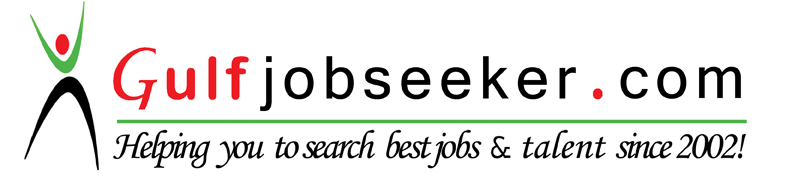 Contact HR Consultant for CV No: 341904E-mail: response@gulfjobseekers.comWebsite: http://www.gulfjobseeker.com/employer/cvdatabasepaid.php   PROFESSIONAL QUALIFICATION:               Compassionate, dedicated and conscientious nursing professional with nine years of experience in providing first rate care to patients of all ages and medical conditions. Reputation as a flexible team player with a positive attitude; function well in myriad departments. Staunch patient advocate. PROFESSIONAL EXPERIENCEStaff  Nurse                   Marian Hospital INC.                   Medical / Surgical Ward Dept.                   Sta,Rosa City , Laguna, Philippines                   January 2015 - September 2016Staff Nurse                         New Jeddah Clinic Hospital                         Medical/Surgical Ward Dept.                         Jeddah, Saudi Arabia                         August 2011 – September 2014Staff Nurse                        Global Care Medical Specialist Inc.                        Out Patient Department                        Muntinlupa City, Philippines                        July 2008 – May 2011Staff Nurse                        ICD Medical Group Specialist Inc.                        Out Patient Department                        Sta. Rosa, Laguna Philippines                        August 2007– June 2008DUTIES AND RESPONSIBILITIES:Responsible for delivering nursing care to patient within an assigned areaGives direct nursing care.Ensure that all patients received the optimum level of quality and holistic care.Identifies patient by calling patient’s name and or with the charts record and with the patient’s identification wristlet.Identifies nursing needs of patient.Provide a standardized method to communicate pertinent data to nurses and other health care professionals.Provides appropriate, comprehensive, consistent patient care in a safe environment.Assist’s patient in moving, maintaining proper alignment of patient’s body and utilizing good body mechanics.Ensure patient’s safety. Provide a correct and safe method in administration of intravenous drugs, oral medications and blood products.Observes sign’s and symptoms. Institutes remedial action when appropriate and records these chart.Observes medical and surgical aseptic techniques,Reports any abnormal result/observation to the physician.Observes and responds to patient’s emotional and spiritual needs.Acts as a liaison between patients and hospital personnel.Prepares patient for, and assists physician with the therapeutic procedures, diagnostic and operations.Carries out doctor’s legal order. Verify all transcribed orders. Check on computer display orders; Update Kardex, check medication chart.Assists physician/surgeon when examining patientProvide information to the patient/relative regarding his/her home medication, treatment, diet and follow up visit.Gives health teachings to patient and significant others.Maintains good relationships with other hospital personnel.Charts accurately updated for any medications and treatments given after every operation and procedure.TRAININGS AND SEMINAR:                   Cardiopulmonary Resuscitation (Basic Life Support Provider Course) 	                   Saudi Heart Association & American Heart Association
                   Date Expired:  August 2015                   Cardiopulmonary Resuscitation (Basic Life Support Provider Course)                        Saudi Heart Association & American Heart Association                    October 2013                    Airway management and Emergency Intubation                     K.S. A -- January 2014                   Practical Training on Infusion and Syringe Pump	         K.S A. -- March 2014                   Pharmacy and Medical Records Awareness Week	        K.S.A. -- April 2014  EDUCATIONAL BACKGROUND:            Tertiary:                     Bachelor of Science in Nursing                                                 University of Perpetual Help System Laguna		                         Binan, Laguna		                         2003-2006           Secondary:                 Mariano Marcos High School		                         Pandacan, Manila		                         1988-1992           Primary:	             F.Ma. Guerrero Elementary School  		                          Sta.Ana, Manila                     	                          1982-1986 SKILLS: Good in both oral and written English, can speak and understand Basic Arabic. Computer Literate such as MS Word, Office             PERSONAL DATA:					             Date of birth:        February 20, 1976				             Citizenship:           Filipino             Religion:                Roman Catholic